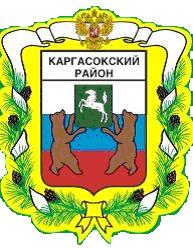 МУНИЦИПАЛЬНОЕ ОБРАЗОВАНИЕ «Каргасокский район»ТОМСКАЯ ОБЛАСТЬАДМИНИСТРАЦИЯ КАРГАСОКСКОГО РАЙОНАПОСТАНОВЛЯЮ:Д.Н. Смирнов8(38253) 2-18-09ПОСТАНОВЛЕНИЕПОСТАНОВЛЕНИЕПОСТАНОВЛЕНИЕ04.04.2024	№ 107 	№ 107 	№ 107 	№ 107                №        с. Каргасокс. Каргасокс. Каргасокс. Каргасокс. КаргасокО проведении аукциона на право заключения договора аренды земельного участка, расположенного по адресу: Российская Федерация, Томская область, Каргасокский муниципальный район, Новоюгинское сельское поселение, с. Новоюгино,100 метров от земельного участка с кадастровым номером 70:06:0100014:642О проведении аукциона на право заключения договора аренды земельного участка, расположенного по адресу: Российская Федерация, Томская область, Каргасокский муниципальный район, Новоюгинское сельское поселение, с. Новоюгино,100 метров от земельного участка с кадастровым номером 70:06:0100014:642В  соответствии  со  статьями  39.11, 39.12 Земельного кодекса Российской  Федерации,  Уставом  муниципального  образования «Каргасокский район»,Администрации Каргасокского района в лице Отдела по управлению муниципальным имуществом и земельными ресурсами Администрации Каргасокского района, подготовить и провести аукцион на право заключения договора аренды земельного участка, расположенного по адресу: Российская Федерация, Томская область, Каргасокский муниципальный район, Новоюгинское сельское поселение, с. Новоюгино,100 метров от земельного участка с кадастровым номером 70:06:0100014:642, площадью 8763 кв.м., с кадастровым номером 70:06:0100014:868, на землях населенных пунктов (вид разрешенного использования: Заготовка древесины);2. Главному специалисту по работе с земельными ресурсами Отдела по управлению муниципальным имуществом и земельными ресурсами Администрации Каргасокского района (Смирнову Д.Н.) разместить извещение о проведении аукциона на официальном сайте Российской Федерации в информационно-телекоммуникационной сети «Интернет» для размещения информации о проведении торгов (http://www.torgi.gov.ru).3. По итогам аукциона заключить договор аренды земельного участка в установленном законом порядке.4. Начальную цену предмета аукциона на право заключения договора аренды земельного участка определить в соответствии с отчетом об установлении рыночной стоимости объекта оценки от 13.03.2024 года № 059/24 предоставленными ООО «Оценка Плюс».